Муниципальное Дошкольное Образовательное Учреждение«Детский сад №61»ПЕДАГОГИЧЕСКИЙ ПРОЕКТна тему: «Моя семья»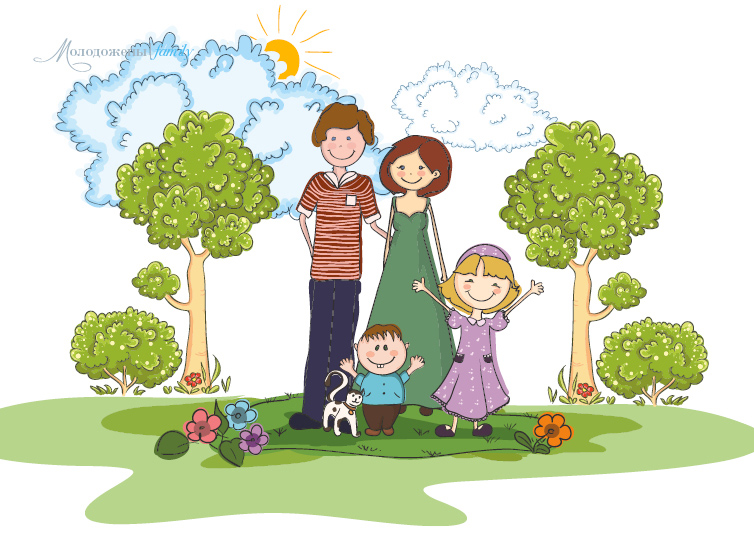 Группа № 9 «Радуга»Выполнили:Воронина Татьяна Александровнавоспитатель;Игнатьева Антонина Андреевнавоспитатель Ярославль, 2013Педагогический проект «Моя семья»для детей средней группы детского сада2013-2014 уч.годЦель: Формирование у детей понятия «семья». Задачи: Формировать у детей представления о семье, профессии родителей. Воспитывать у детей любовь и уважение к членам семьи, учить проявлять заботу о родных людях. Совершенствовать стиль партнёрских отношений. Развивать коммуникативные навыки детей. Обогащать детско-родительские отношения опытом совместной творческой деятельности. Повысить статус ребёнка и семьи в целом. Тип проекта: игровой, творческий, долгосрочный, открытый, коллективный. Участники проекта: дети средней группы, родители, педагоги. Длительность проекта: 3 месяца (октябрь, ноябрь, декабрь). Предполагаемые итоги реализации проекта: Знание детьми информации о своей семье. Понимание детьми значимости семьи в жизни каждого человека. Понимание детьми статуса матери и бабушки, их роли в семье. Умение организовать сюжетно-ролевые игры на основе имеющихся знаний о семьи. Проявление заботы и уважения ко всем членам семьи. Разработка проекта: Донести до участников проекта важность данной темы. Создать условия для сплочения семьи, повышения авторитета матерей и бабушек. Создать развивающую среду: подобрать материалы, игрушки, атрибуты, для игровой, театрализованной деятельности; дидактические игры, иллюстрированный материал, художественную литературу по теме «Семья». Подобрать материал для продуктивной деятельности. Составить перспективный план мероприятий. Выполнение проекта: Игровая деятельность: Сюжетно-ролевые игры «Семья», «День рожденья», «Магазин», «Больница», «Путешествие». Игры – путешествия: «В деревню к бабушке» Дидактические игры «Кем быть», «Кому - что нужно для работы», «Чьи детки?», «Профессии», Игры: «Похвали бабушку (других членов семьи)», «Скажи наоборот», «Назови ласково», «Нравственный поступок или как быть?». Игры-драматизации по сказкам «Красная Шапочка», «Репка». Инсценировки Строительные игры «Мебель для дома», «Семейное путешествие». Познавательное развитие: Тематические занятия «Мои права и обязанности в семье», «Моё имя и наша фамилия». Знакомство с профессиями родителей. Классификация (мебель, посуда, бытовая техника, продукты питания). Создание альбомов «Моя семья». Возрастное развитие человека. Роль членов семьи и обязанности каждого члена семьи (мамы, папы, брата (сестры), бабушки, дедушки), исходя из личностного опыта детей. Речевое развитие: Составление творческих рассказов на тему «Моя семья», «Мой домашний любимец», «Как я помогаю дома», «Как мы весело отдыхаем». Чтение художественной литературы и разучивание стихотворений к празднику на тему «Семья»: сказки «Сестрица Алёнушка и братец Иванушка», «Гуси – лебеди», «Кукушка», « Бабушка Метелица» - р. н. с. - «Бабушкины руки» Льва Квитко; - «Бабушка» Агния Барто) - «Бабушкин халат» Михаил Садовский - «Встречайте бабушку» – А. Курляндский. - «Моя бабуленька» Ольга Чусовитина - «Вместе с бабушкой» Наталья Майданик - «Моя бабушка» Наталья Майданик) - «Моя бабушка» Р. Рождественский - «Очень бабушку люблю! » Тамара Маршалова Пословицы и поговорки о семье. Беседы на тему «Кем работают мои родители». Ситуативные разговоры: Как мы вместе отдыхали?  Как вы помогаете близким? Кто в семье главный? Что такое равенство? Педагогические игровые ситуации: - «Бабушкины (мамины) помощники» - «Мама (бабушка) заболела» - «Мама (бабушка) устала после работы» - «Уборка в доме» - «В доме техника сломалась (отключили электричество), а гости скоро придут» Продуктивная деятельность детей: Рисование на темы «Моя семья», «Мамин портрет», «Мой дом». Изготовление подарков для родителей, приглашений, открыток для членов семьи. Поделки для бабушек из бросового материала: «Цветы в вазе». Семейная творческая работа «Герб семьи». Лепка «Хлебо-булочные изделия» для сюжетно-ролевой игры « Магазин». Работа с родителями: Рассказы родителей о своей профессии. Консультация «Мама, папа, я – счастливая семья или незабываемый выходной». Консультационный материал: «Материнские заповеди"; «Вечер в семье»; «Советы по воспитанию внуков»; «Какой папа нужен ребенку».Мир семейных увлечений: создание коллекций тканей, фантиков, пуговиц, значков, открыток, календарей, киндер - игрушек. Рисование мамами портрета своего ребёнка: «Моё Сокровище». Совместное рисование детей и родителей рисунков на тему: «Мой семейный очаг». Презентация проекта: Досуг «Вечер дружной семьи». Выставка рисунков детей «Моя мама». Выставка рисунков родителей «Моё сокровище». Выставка работ «Герб семьи». ПРИЛОЖЕНИЕМатеринские заповедиЛюби свое дитя, но не балуй, не грубиИзбаловать дитя можно и в бедности.При ласковой строгости можно выраститьНастоящего человека и в богатстве.Воспитывай благодарность: если нет ответной любви на твою самоотверженность, считай, что дети только потребляют твою любовь. Пусть будет хорошо не только детям, но и тебе.Тебе не будет счастья без счастья твоих детей, но их тоже пусть трогают твои беды.Будь другом детям, но не приятельницей. Будь рядом с ними, но выше. Будь доброй, но не добренькой.Учи детей думать не о вещах, а о делах:   Трехлетняя дочь пусть помогает матери,   Трехлетний сын пусть защищает ее.   Никто не может сидеть без дела, когда трудится мать.Мать, помни: лучшее детям, но не забывай и о себе.   Все исходит от тебя и все подчиняется тебе.Мама! Самое прекрасное слово на земле. Это первое слово, которое произносит человек. Оно звучит одинаково нежно на всех языках.О чем мечтает каждая мать?О счастье своих детей. В мыслях матери дети, в сердце постоянная тревога не только об их здоровье, но и о том, как их воспитать, чтобы они стали гордостью, опорой, надеждой. Дети любят вас и это прекрасно, ибо все воспитание строится на любви. Как вы нужны своим малышам с вашей, только матери присущей бескорыстной любовью, с желанием и тонкой способностью с самого начала наблюдать первые шаги своего ребенка на долгом пути становления человека, терпеливо учить и радоваться каждому успеху. Как же тернист, нелегок труд матери на пути воспитания ребенка!Каждого человека всю его жизнь спасает, хранит и бережет великое и неповторимое чувство – материнская любовь.Какой она должна быть? Как вы считаете, хватает ли ребенку вашей любви и внимания?На подобные вопросы трудно ответить. Всегда ли эта любовь в меру? Где найти золотую середину? Об этом люди думали всегда.Наверное, так родились  материнские заповеди.Перед вами памятка. Прочитайте ее и подчеркните те заповеди, которые вы считаете важными, нужными, без которых не может быть правильного воспитания. Пусть они помогут найти золотую середину к любви к детям.Если бы мир все время смотрел в душу ребенка ласковыми глазами матери, если бы все, что позже встретит ребенок на своем жизненном пути, было таким добрым и ласковым, как добрая мать – на свете не было бы ни горя, ни преступлений, ни трагедий.Первое, с чего начинается познание мира ребенка – это ласковая материнская улыбка. Тихая колыбельная песня, добрые глаза и теплые материнские руки.Вечер в семьеОт того, каким будет вечер, зависит завтрашний день ребенка. Создать в семье уют, тепло, покой – удел женщины, матери.За домашними хлопотами незаметно летит время, и, бывает, не удается выкроить даже несколько минут для беседы с ребенком. А дети так любят эти задушевные разговоры, когда мы рассказываем о своем детстве, читаем или просто слушаем их.Позади день, полный важных дел и будничных забот, тревог и огорчений, неизбежных в любой жизни. Однако почти в каждом из этих дней есть прекрасные вечерние мгновения, когда мы разговариваем с детьми. Эти разговоры часто возникают неожиданно и подчас также неожиданно обрываются, но некоторые надолго остаются в памяти, и после них возникает удивительное чувство взаимопонимания и доверия. В такие минуты нет места грубому тону, поучению и раздражению.Пусть такие вечера украсят детство ваших детей и будут ежедневными.Дорогие мамы! Пусть ваши тревоги, заботы окупятся радостью удач, взаимопониманием, любовью детей.Вечер в семьеСовершайте перед сном прогулки на свежем воздухе.Сочиняйте  и рассказывайте ребенку перед сном сказки о том, какой он умный, добрый, храбрый.Не разрешайте конфликты взрослых при детях.Не допускайте перевозбуждения ребенка.Не давайте ребенку перед сном кофе, крепкий чай и острые блюда.Укладывайте ребенка в одно и тоже время (не позднее 21 часа).Острые этические вопросы не переносите на позднее время. Не рассказывайте перед сном страшных историй, не смотрите фильмы ужасов и детективы на ночь.Советы по воспитанию внуковСвою любовь и преданность к детям не превращайте в услужливость и рабское повиновение.Не берите на себя детские заботы, которые им нужны самим для самовоспитания.Не балуйте их бессмысленным множеством подарков и доставлением удовольствий.Не проявляйте по отношению к ним мелочной опеки.Показывайте им примеры смелости, отзывчивости, трудолюбия.Не напоминайте им о том, что они еще маленькие. Старайтесь их вовлечь в дела, в которых они почувствуют себя взрослыми.Какой папа нужен ребенку«Родители любят своих детей тревожной и снисходительной любовью, которая портит их. Есть другая любовь: внимательная и спокойная, которая делает их честными. И такова настоящая любовь отца». (Д.Дидро)Ребенку нужен отец – мудрый наставник, понимающий заботы своего сына и дочери. Им нужно, чтобы слово отца не расходилось с делом.Ребенку нужен папа, который иногда забывает, что он взрослый, и играет со своими детьми как мальчишка.Любовь матери безрассудна, любовь отца – требовательна. Ребенку нужен папа – не безвольный человек, который готов выполнить его капризы; не грубиян, который порой поднимает руку на маму и на него тоже. А тот, кто славен среди близких добротой и щедростью души.Стать отцом легко. Быть отцом, напротив, трудно.Строгость отца – прекрасное лекарство: в нем больше сладкого, чем горького…Без хороших отцов нет хорошего воспитания, несмотря на все школы, институты и пансионы. (Н.Карамзин)Один отец значит больше, чем сто учителей. (Д.Герберт).Папа гордость и авторитет семьи. ребенку нужен папа, который живет жизнью своих детей, учит их быть мужественными, честными, правдивыми, трудолюбивыми.Ребенку всегда нужен папа, который верит в своего сына и свою дочь, направляет их на достижение цели и творение добра.Гордость за своих родителей – это моральный фундамент для развития личности ребенка.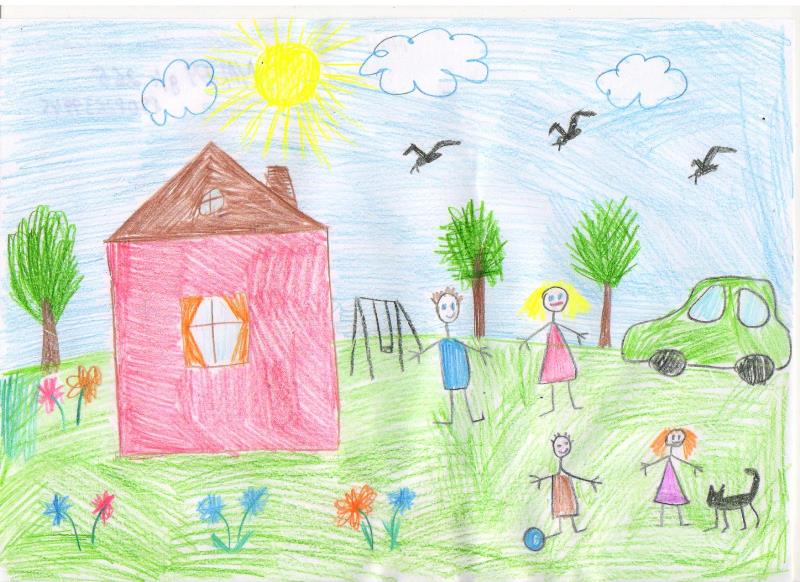 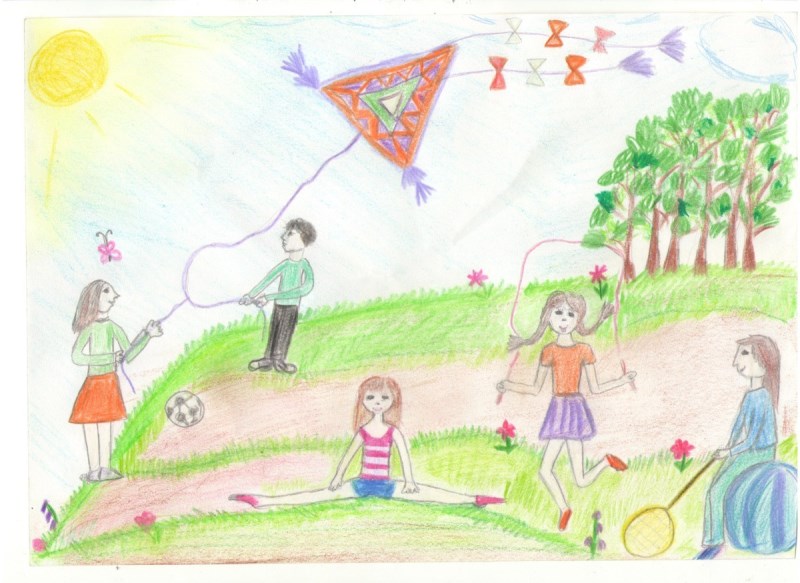 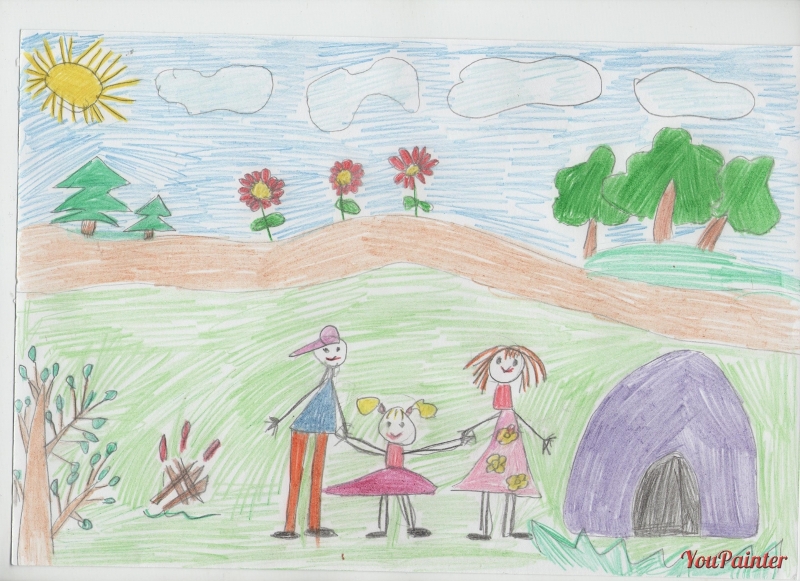 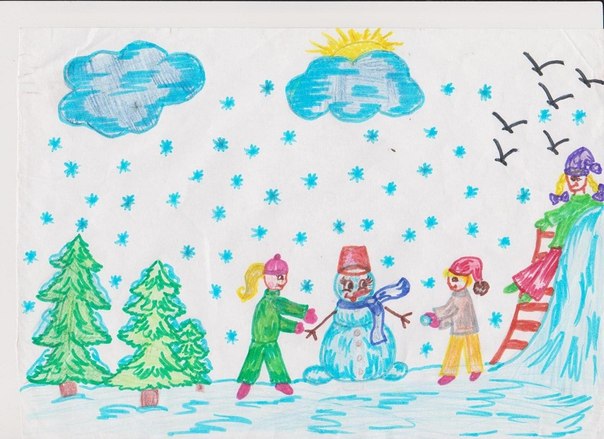 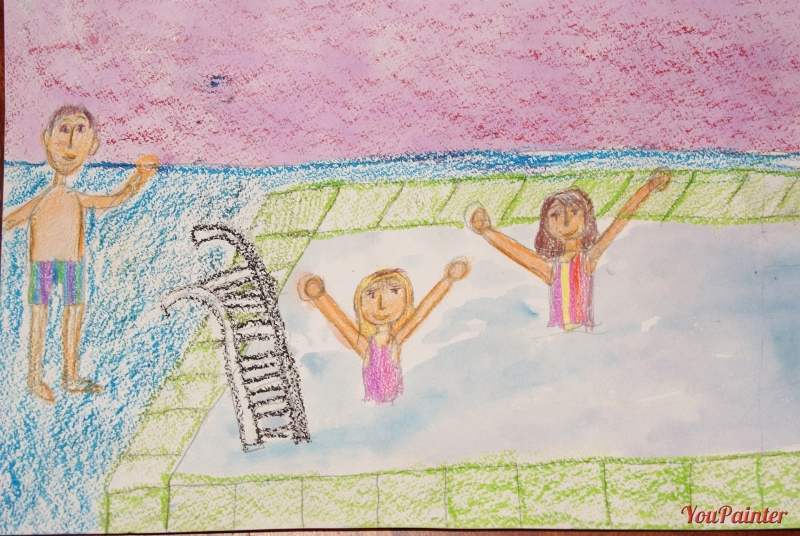 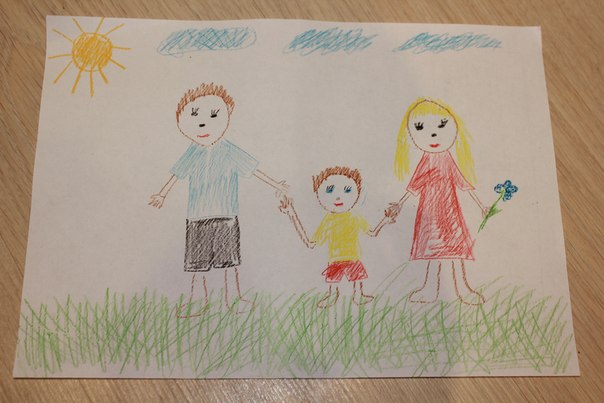 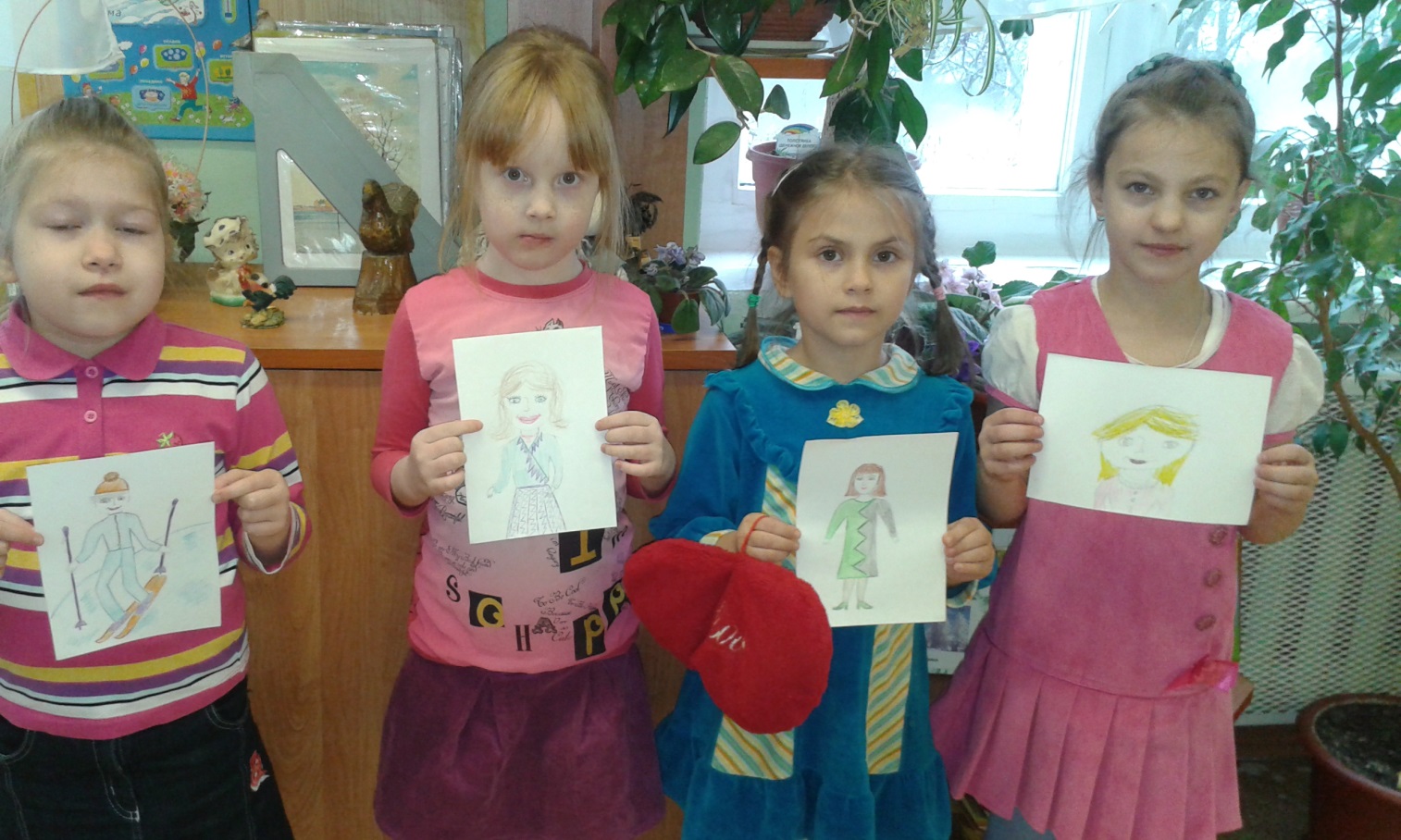 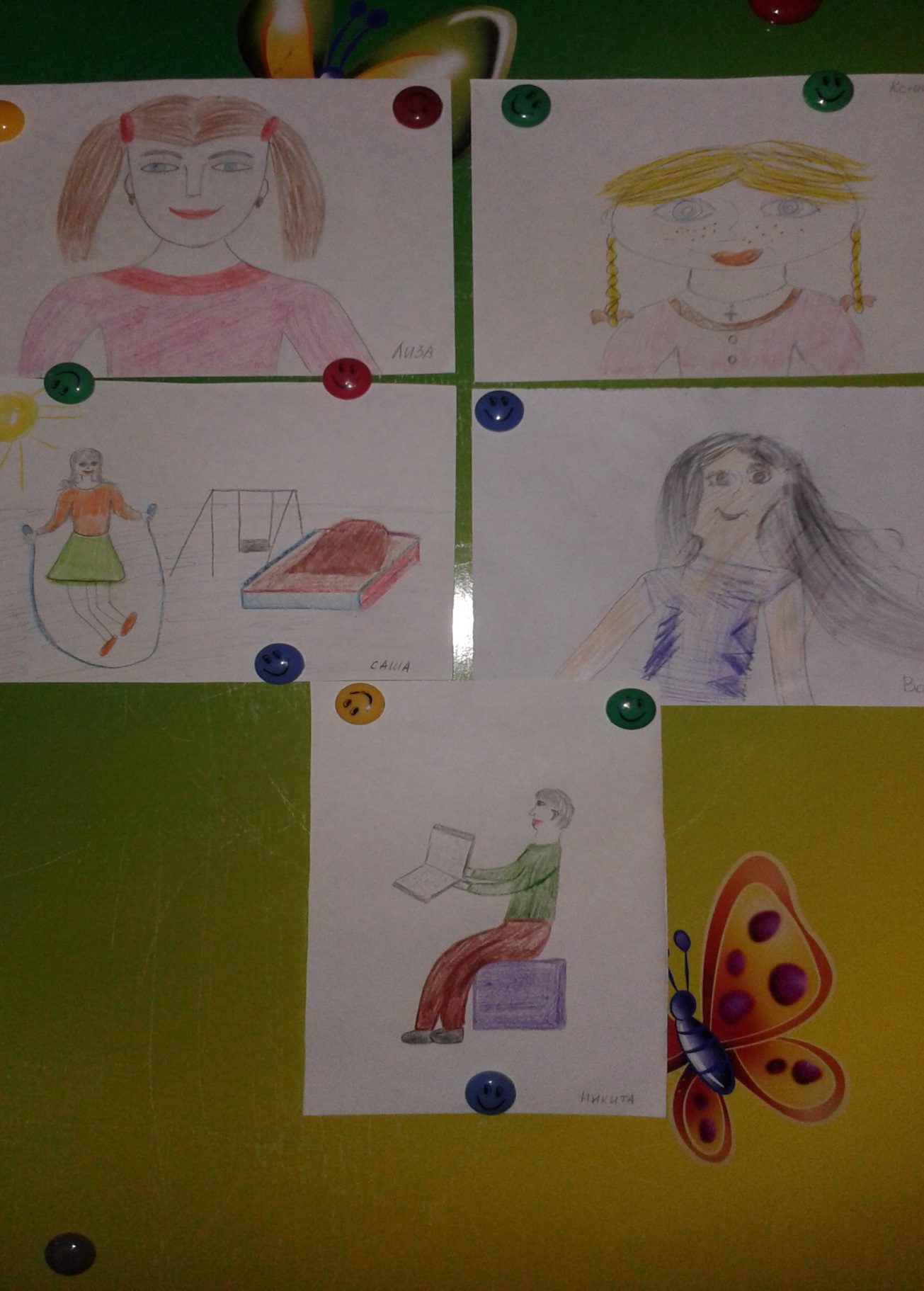 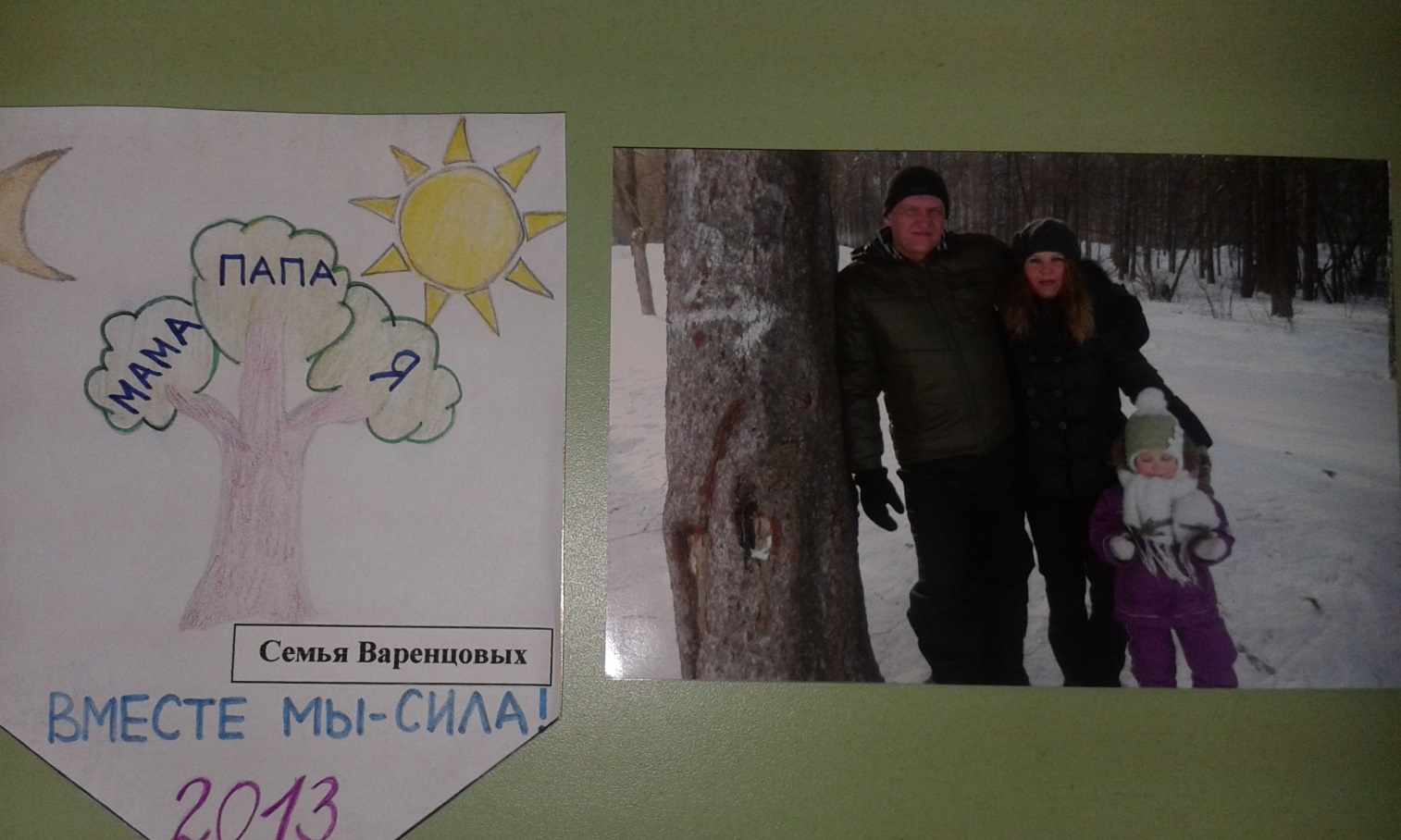 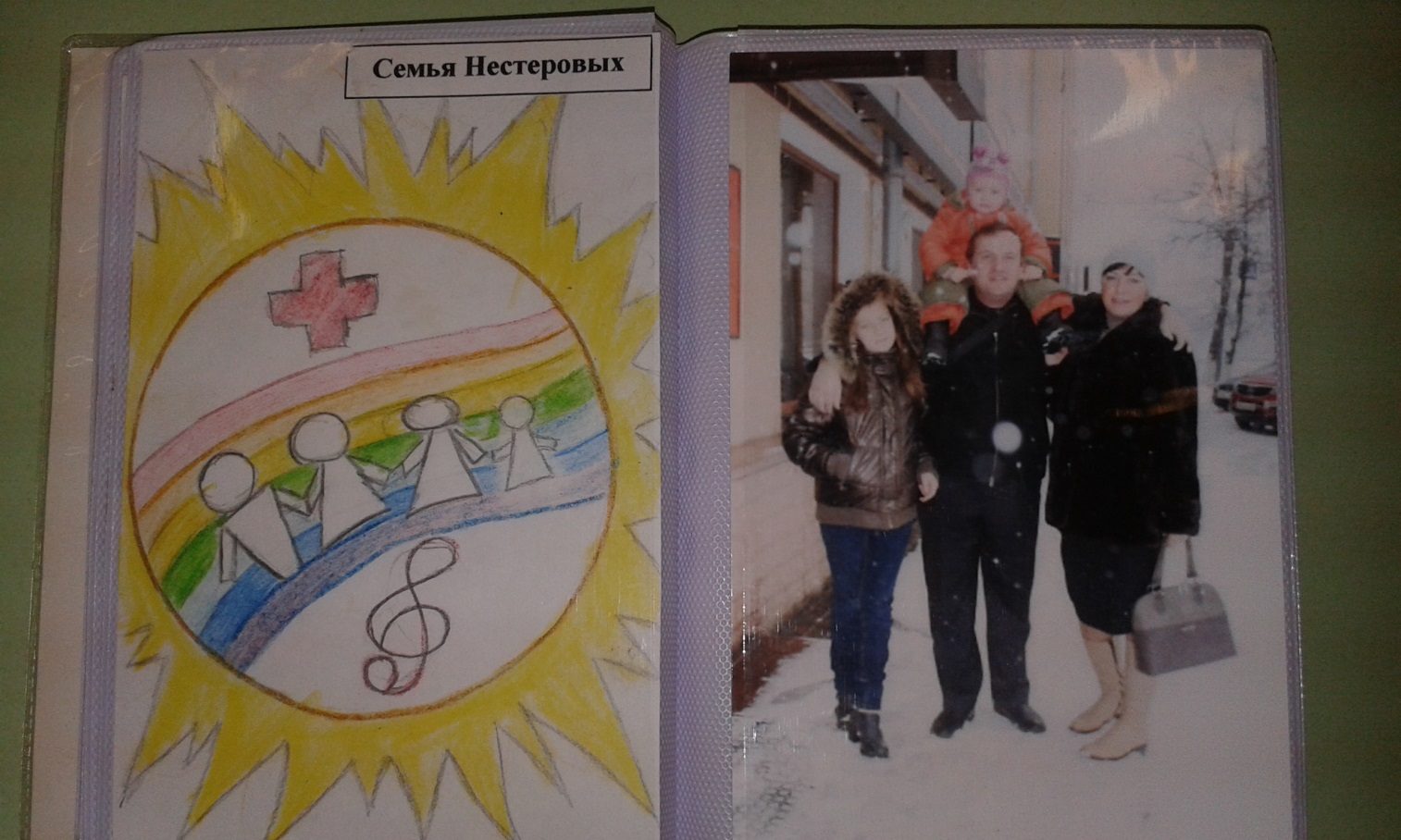 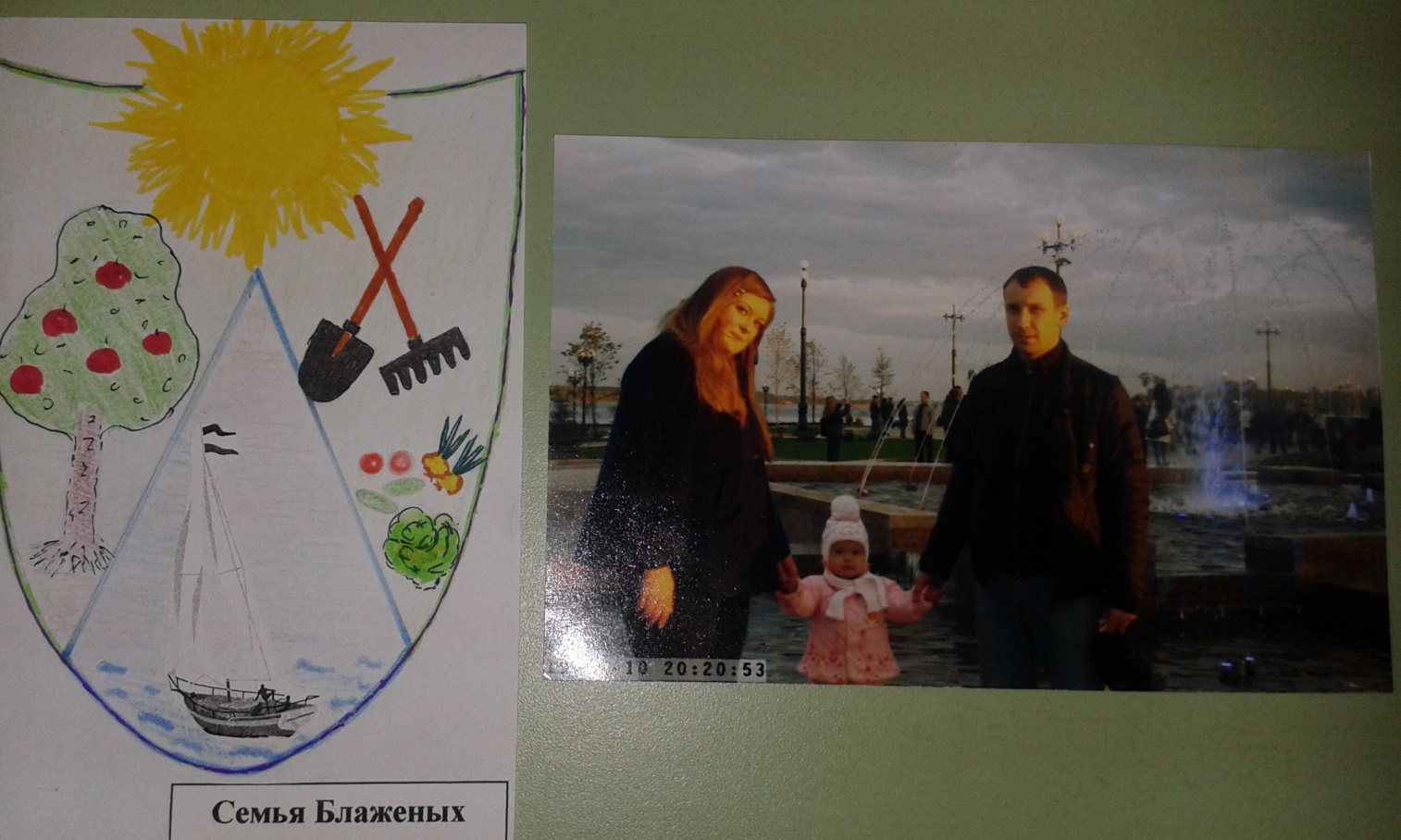 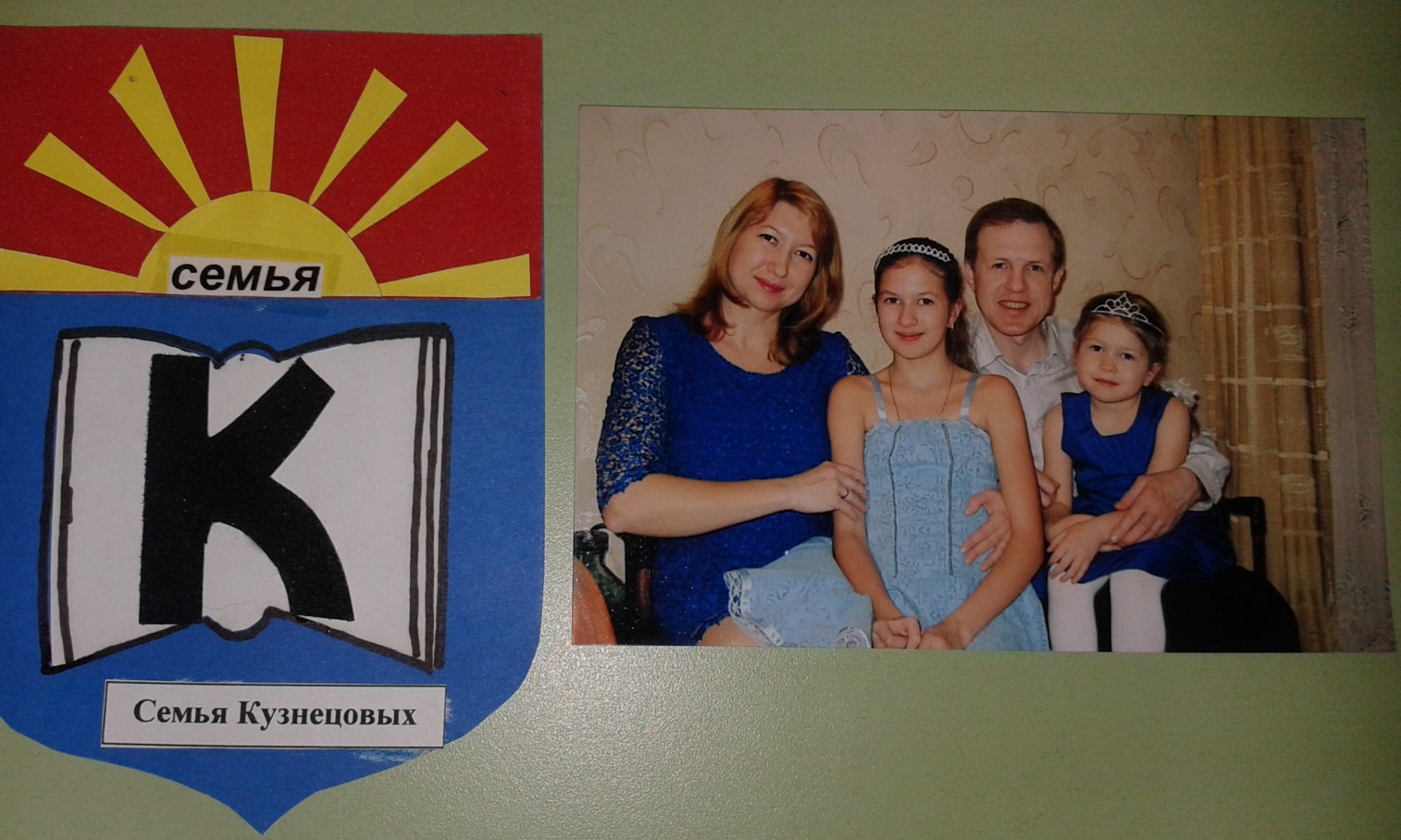 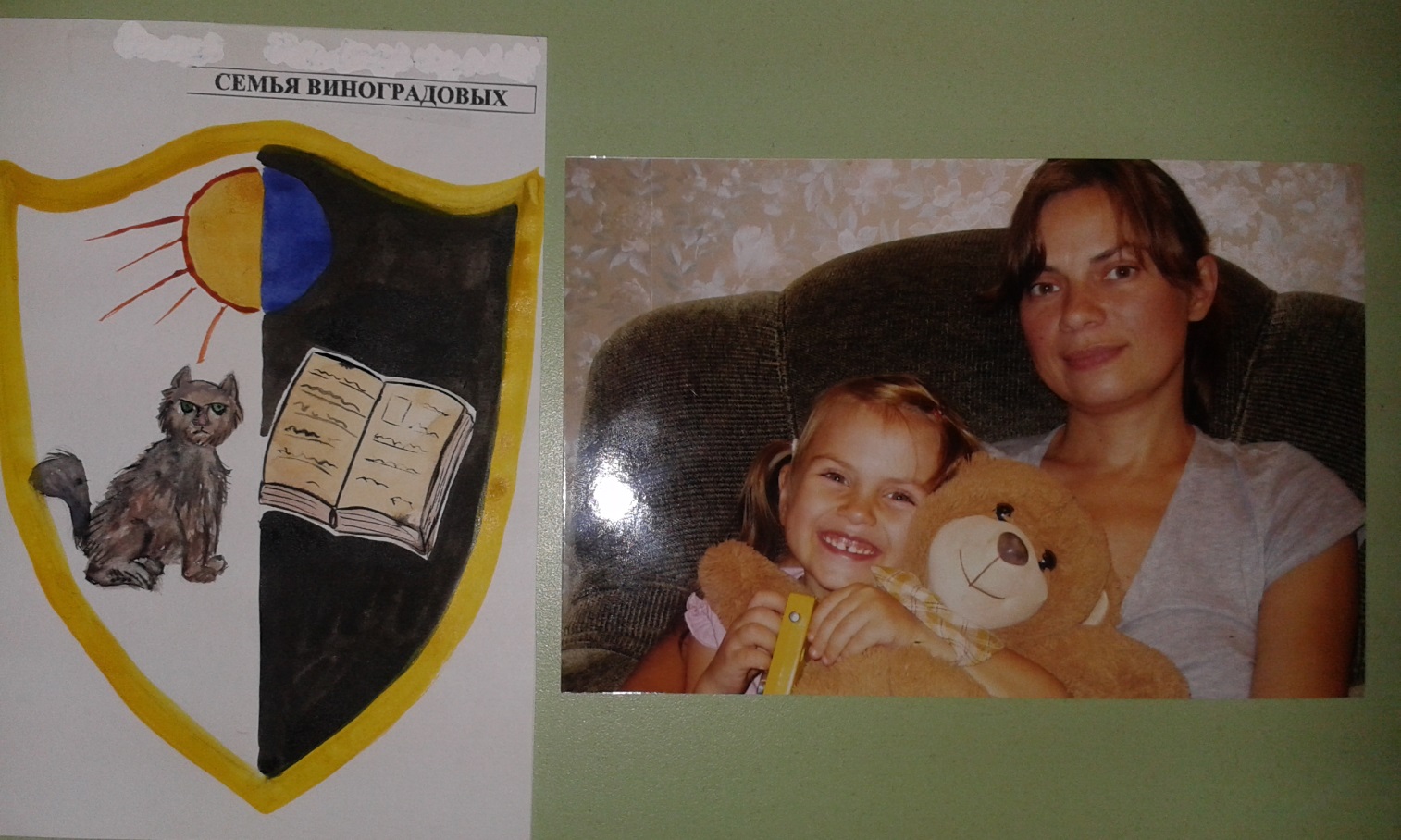 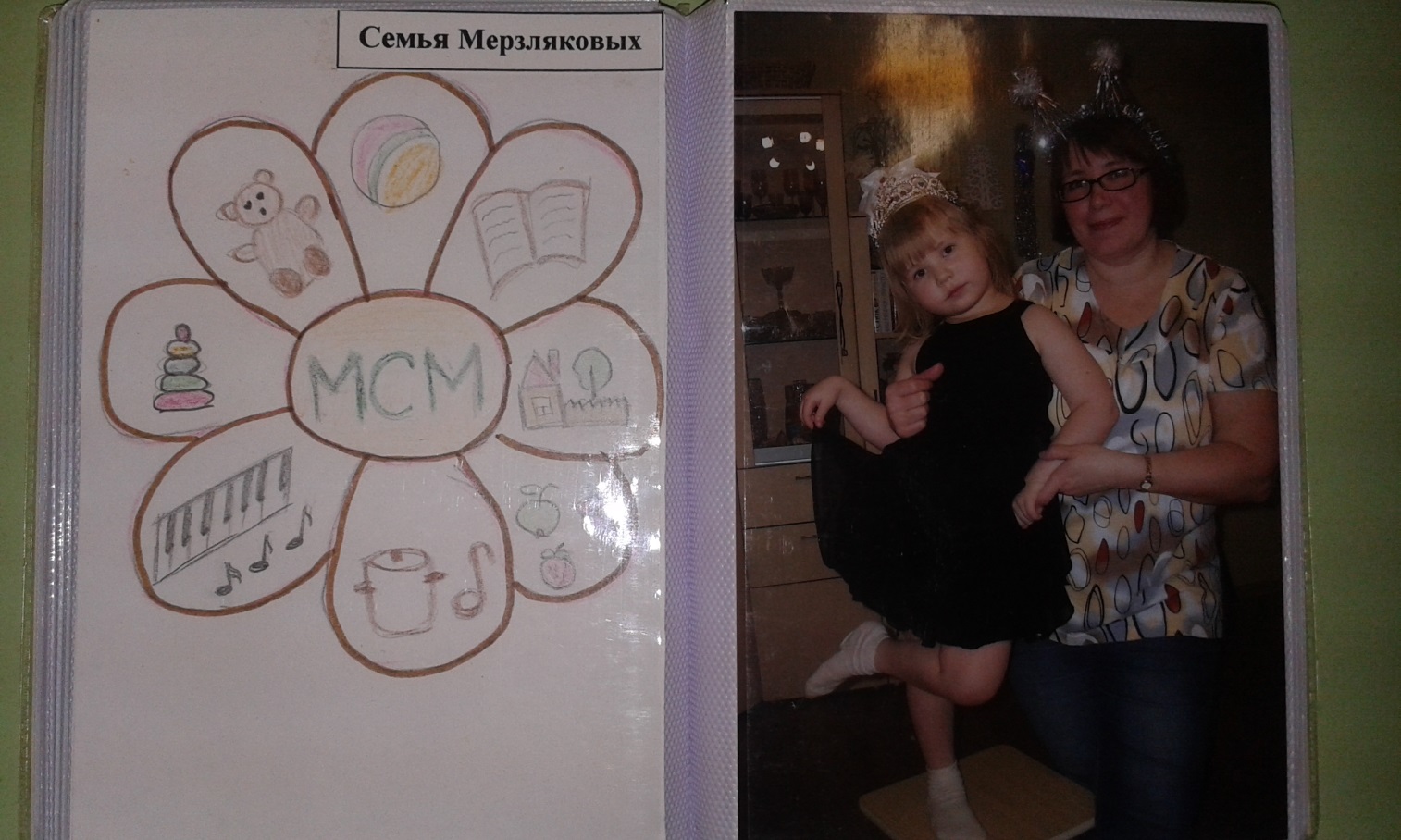 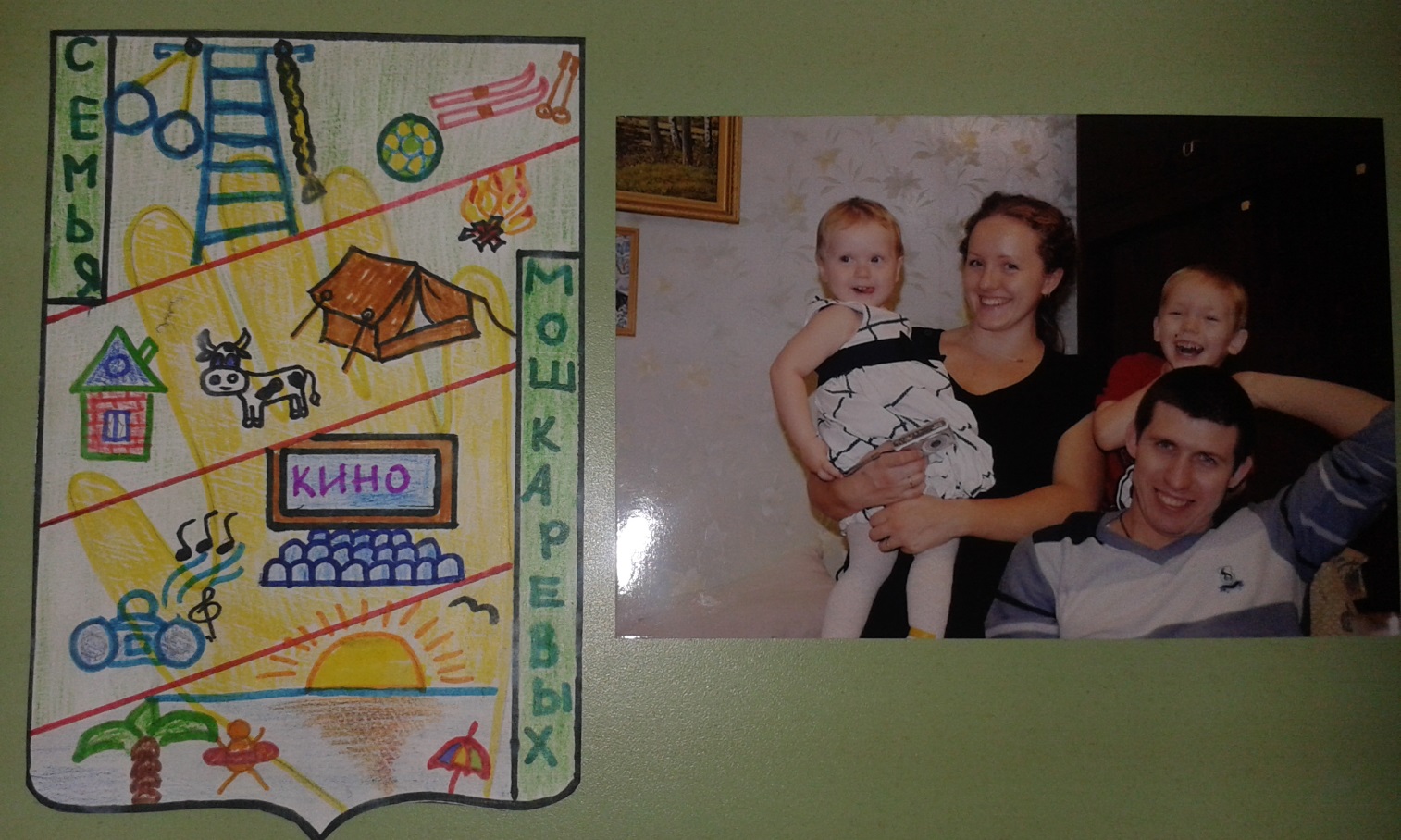 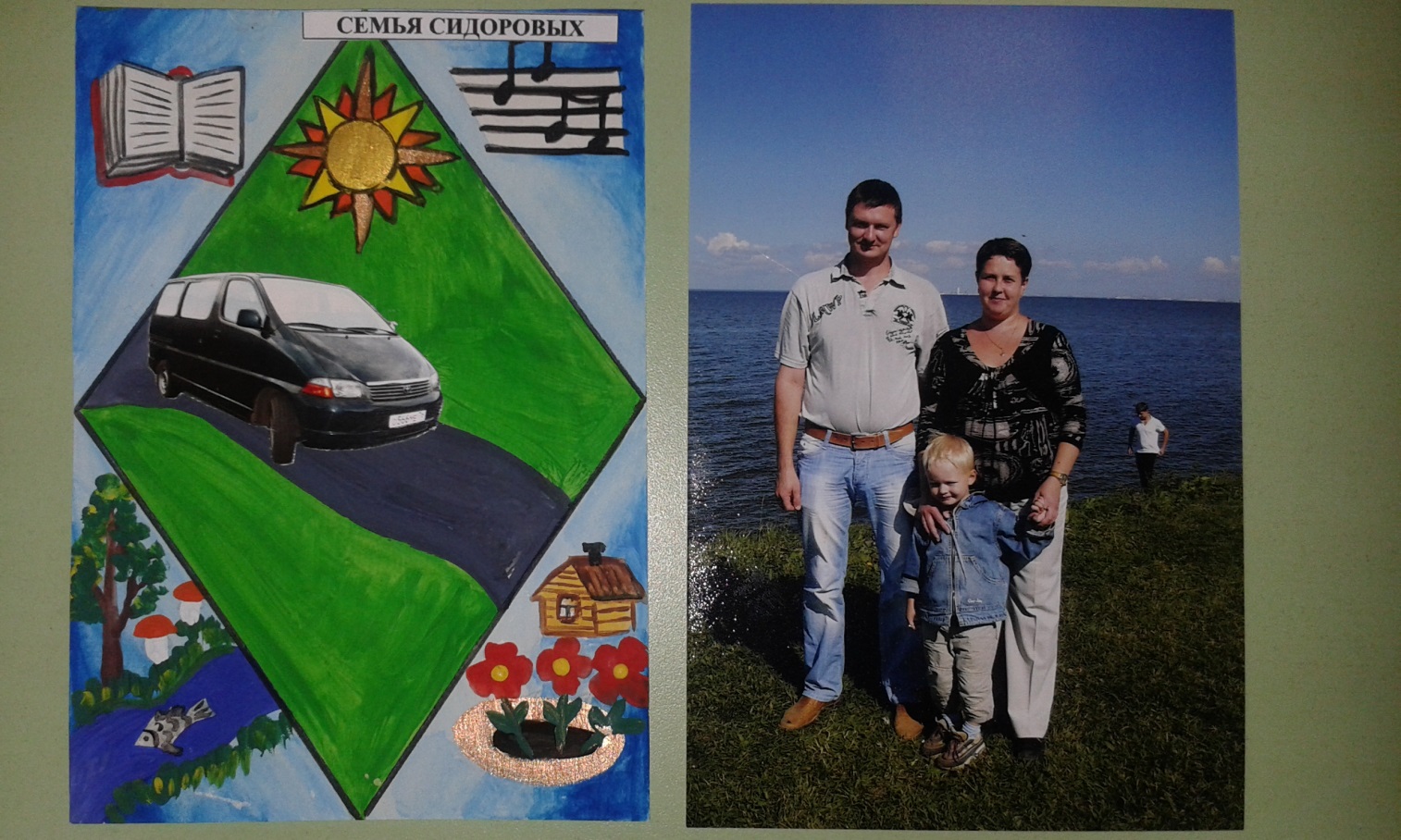 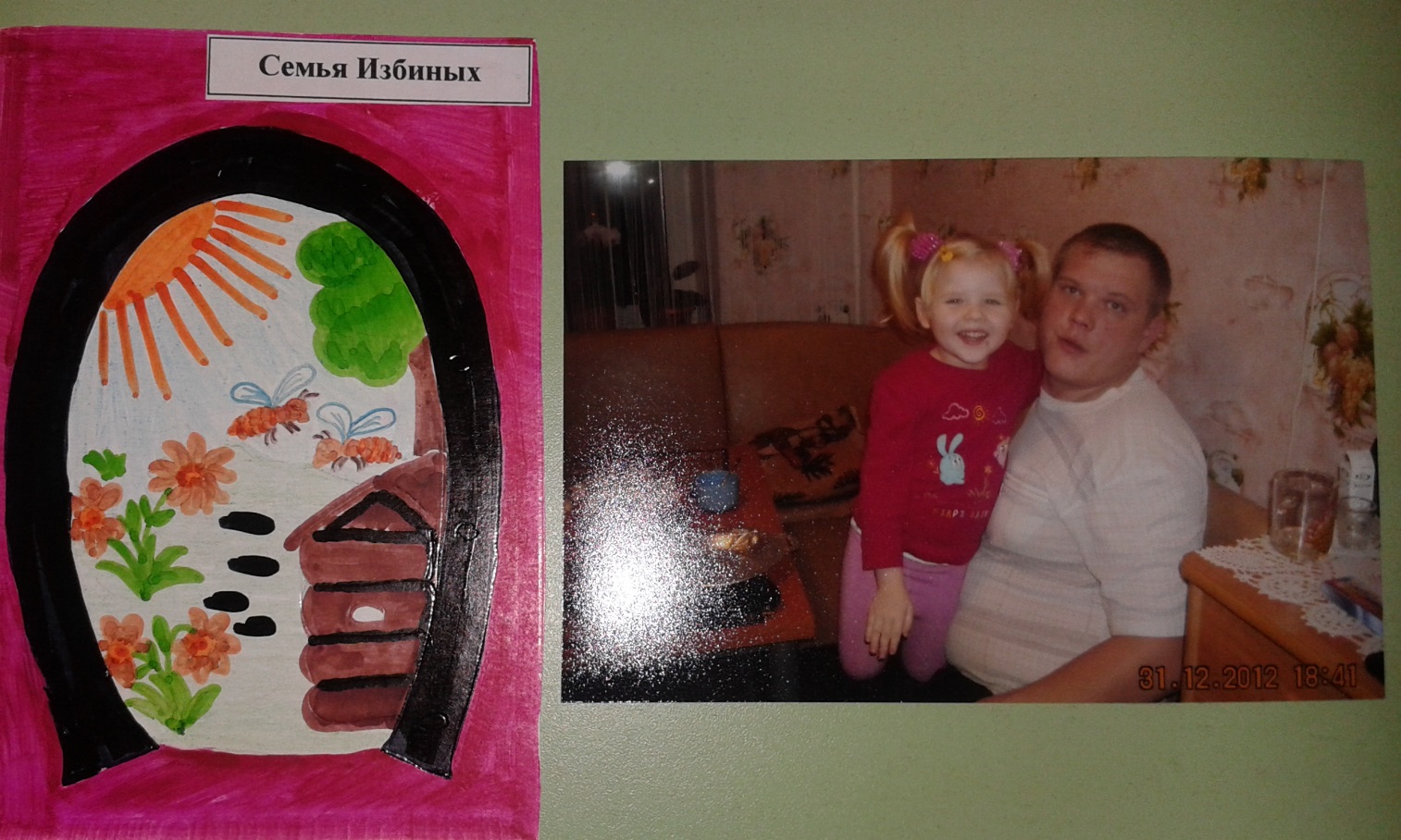 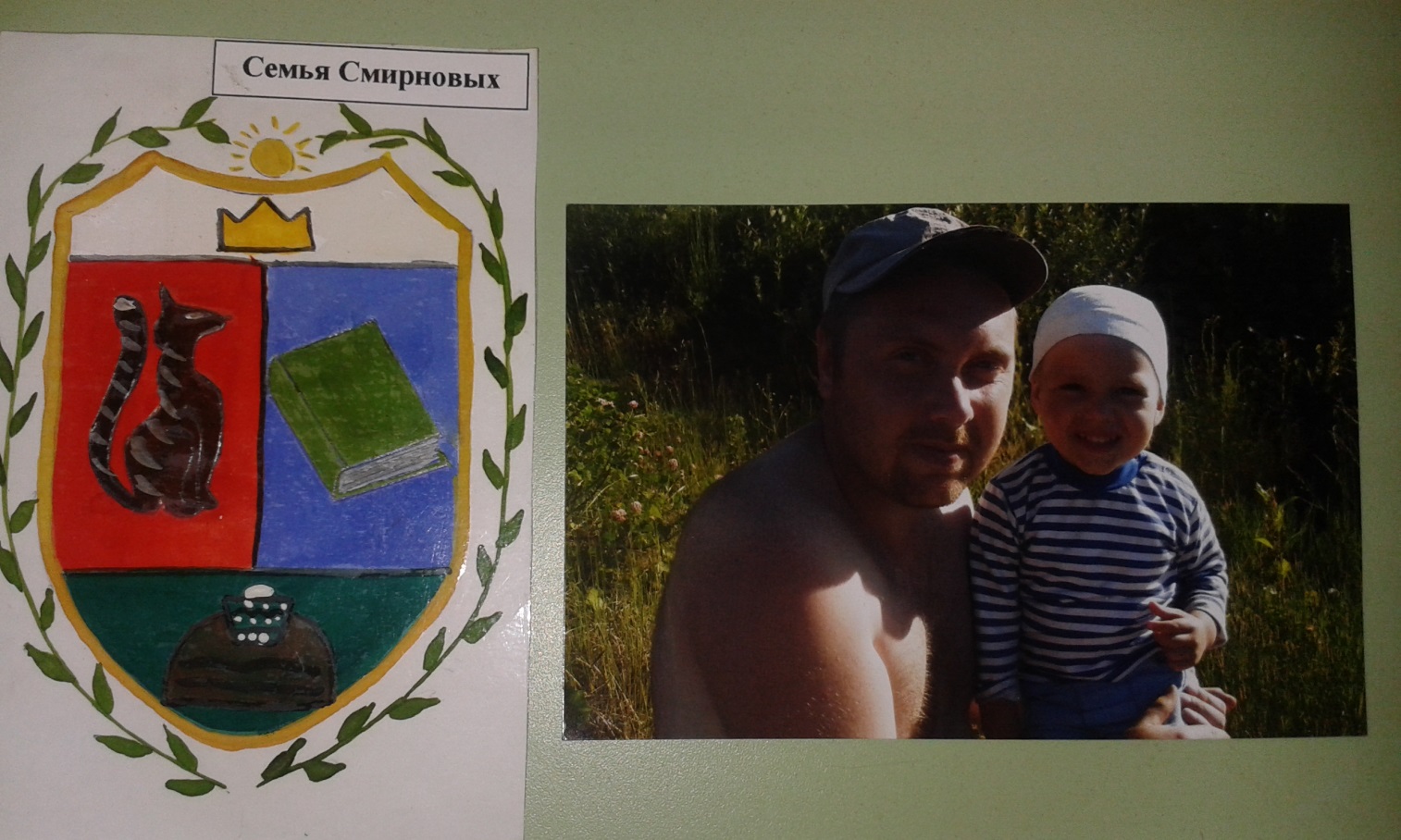 